Einverständniserklärung für Buddys in der Sommerschule 2020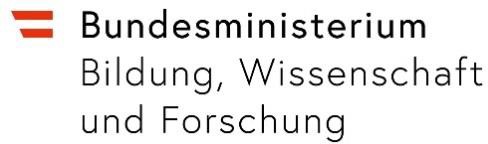 Ich erkläre mich damit einverstanden, dass meine Tochter/mein SohnV O R N A M E 		N A C H N A M E 	als Buddy bei der Sommerschule am Sommerschulstandortteilnimmt. Ich kann für den Transport zum Sommerschulstandort selbst sorgen	Ja		NeinBitte zutreffendes ankreuzen.Zeitraum der Teilnahme                                                           Name des Erziehungsberechtigten: Vorname                               Nachname                                      Telefonnummer des Erziehungsberechtigten: ___________________________________________D A T U M 	U N T E R S C H R I F T des Erziehungsberechtigten 	____Geben Sie die Anmeldung bis spätestens 29.06.2020 ab.